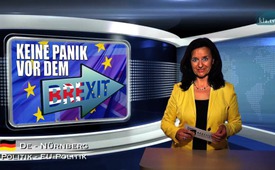 Over de Brexit: Geen paniek voor de “Brexit”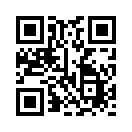 Voorafgaand aan het referendum van 23 juni 2016 – over het aanblijven van de Britten in de EU – heeft de succesvolle zakenman Peter Hargreaves rond Pasen 2016 een brief gestuurd naar 15 miljoen adressen.  
Het gaat hem erom, dat de kiezers zich niet zouden laten opjagen in valse paniek - door angstmakers.Voorafgaand aan het referendum van 23 juni 2016 – over het aanblijven van de Britten in de EU – heeft de succesvolle zakenman Peter Hargreaves rond Pasen 2016 een brief gestuurd naar 15 miljoen adressen.  
Het gaat hem erom, dat de kiezers zich niet zouden laten opjagen in valse paniek - door angstmakers. 
Enkele argumenten uit zijn brief, ik citeer:
- "Het EU-parlement neemt regelmatig wetten en regels aan, die eigenlijk helemaal niet bij ons passen. De EU veroorzaakt enorme verkwisting." 
- "Voor dit indringen in onze vrijheid betalen wij ook nog eens een hoge prijs. Elk jaar 20 miljard Euro…. (dat zou onze nationale schuld sterk verlichten)." 
- "Ja, er komt ook een beetje geld terug, maar ook dan dicteert de EU ons hoe we het moeten uitgeven.“ 
- "Het argument, dat zonder lidmaatschap van de EU arbeidsplaatsen verloren gaan, is verkeerd... zelfs lachwekkend. Wij kopen meer van de EU dan dat zij van ons koopt. Het zou financiële zelfmoord zijn, wanneer de EU handelsbarrières zou opbouwen.“  
- „Onze politici zouden een evenwichtig zienswijze hebben.... maar het ziet er naar uit, dat hun persoonlijke politieke carrière op de eerste plaats komt.” 
- "De toekomst van het Verenigd Koninkrijk staat op het spel, wat véél belangrijker is dan de politieke carrière van enkelingen." 
Vervolgens riep Peter Hargreaves alle EU-burgers op, zichzelf de volgende vraag te stellen, ik citeer: „Profiteert u van de EU, of maakt de EU uw leven steeds ingewikkelder? 
Het is heel zeker dat de EU de bedragen op uw levensmiddelen-kassabon zal verhogen.” 
„Ik daag u uit om naar echte mensen en echte ondernemers te luisteren, zij die direct welzijn scheppen en dat ook mogelijk maken. Luister niet naar de chefs van de grote (EU-) instituten, wiens comfortabel leven door een Brexit door elkaar zal worden geschud”. 
Tot zover de Engelse zakenman Peter Hargreavesdoor BraBronnen:https://auns.ch/england-15-millionen-briefe-leave-the-eu/Dit zou u ook kunnen interesseren:---Kla.TV – Het andere nieuws ... vrij – onafhankelijk – ongecensureerd ...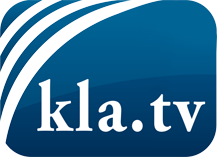 wat de media niet zouden moeten verzwijgen ...zelden gehoord van het volk, voor het volk ...nieuwsupdate elke 3 dagen vanaf 19:45 uur op www.kla.tv/nlHet is de moeite waard om het bij te houden!Gratis abonnement nieuwsbrief 2-wekelijks per E-Mail
verkrijgt u op: www.kla.tv/abo-nlKennisgeving:Tegenstemmen worden helaas steeds weer gecensureerd en onderdrukt. Zolang wij niet volgens de belangen en ideologieën van de kartelmedia journalistiek bedrijven, moeten wij er elk moment op bedacht zijn, dat er voorwendselen zullen worden gezocht om Kla.TV te blokkeren of te benadelen.Verbindt u daarom vandaag nog internetonafhankelijk met het netwerk!
Klickt u hier: www.kla.tv/vernetzung&lang=nlLicence:    Creative Commons-Licentie met naamgeving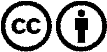 Verspreiding en herbewerking is met naamgeving gewenst! Het materiaal mag echter niet uit de context gehaald gepresenteerd worden.
Met openbaar geld (GEZ, ...) gefinancierde instituties is het gebruik hiervan zonder overleg verboden.Schendingen kunnen strafrechtelijk vervolgd worden.